Subject Overview: Design and Technology2022-2023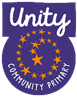 Autumn 1Autumn 2Spring 1Spring 2Summer 1Summer 2ReceptionWorkshop junk modelling - (DT) KAPOWWorkshop junk modelling - (DT) KAPOWTextiles: Bookmarks - (DT) KAPOWFood: Soup (DT) KAPOWStructures: Boats - (DT) KAPOWYear 1Structures: Constructing windmills (4 lessons)Textiles: Puppets (4 lessons)Food: Fruit and vegetables (4 lessons)Year 2Structures: Baby bear's chair (4 lessons)Mechanisms: Fairground wheel (4 lessons)Mechanisms: Making a moving monster (4 lessons)Year 3Food: Eating seasonally (4 lessons)Digital world: Electronic charm (4 lessons)Structures: Constructing a castle (4 lessons)Year 4Structure: Pavilions (4 lessons)Mechanical systems: Making a slingshot car (4 lessons)Electrical systems: Torches (4 lessons)Year 5Doodlers (4 lessons)Mechanical systems: Making a pop-up book (4 lessons)Food: What could be healthier? (4 lessons)Year 6Textiles: Waistcoats (4 lessons)Structure: Playgrounds (4 lessons)Digital world: Navigating the world (4 lessons)